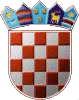 	REPUBLIKA HRVATSKAKRAPINSKO ZAGORSKA ŽUPANIJA      OPĆINA VELIKO TRGOVIŠĆE        						             OPĆINSKO VIJEĆE											   KLASA: 021-01/17-01/2UR.BROJ:2197/05-17-05-2Veliko Trgovišće, 23.03.2017.g.   	Na temelju članka 108. Zakona o proračunu („Narodne novine“ broj: 87/08., 136/12. i  15/15.) i članka 35. Statuta općine Veliko Trgovišće („Službeni glasnik KZŽ“ broj: 23/09. i 8/13.) Općinsko vijeće općine Veliko Trgovišće na 22. sjednici održanoj dana 23.03.2017. godine  donijelo jeO  D  L  U  K  Uo godišnjem obračunu Proračuna za 2016. godinuČlanak 1.	Izvještaj o godišnjem obračunu Proračuna općine Veliko Trgovišće za 2016. godinu sadrži:opći dio Proračuna koji čini Račun prihoda i rashoda i Račun financiranja na razini odjeljka ekonomske klasifikacije,posebni dio Proračuna po organizacijskoj i programskoj klasifikaciji te razini odjeljka ekonomske klasifikacije.razvojne programeČlanak 2.	Ostvareni manjak prihoda u iznosu od  1.757.666,42  kn prenosi se u Proračun općine Veliko Trgovišće za 2017. godinu.Članak 3.Izvršenje Proračuna prema članku 1. ove  Odluka prikazano je u Izvješću koje se prilaže ovog odluci i čini njezin sastavni dio.Članak 4.	Ova odluka stupa na snagu prvog dana od dana objave, a objavit će se u Službenom glasniku KZŽ.														PREDSJEDNIK							     						       OPĆINSKOG VIJEĆA													            Mladen Horvatin